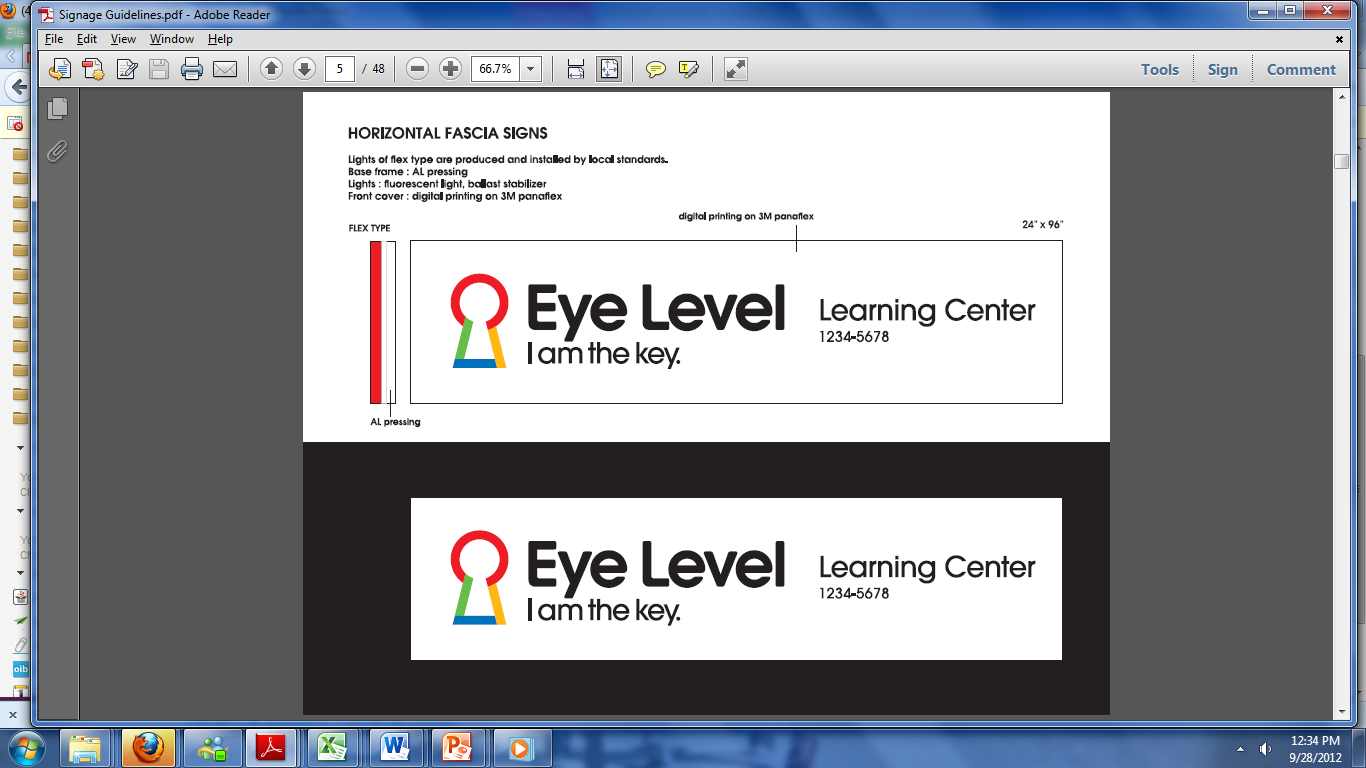 Eye Level Learning Center of Torrance  3737 Torrance Blvd. , #204 CA 90503  310.792.7714For Office Use Only:For Office Use Only:For Office Use Only:For Office Use Only:For Office Use Only:For Office Use Only:For Office Use Only:For Office Use Only:For Office Use Only:For Office Use Only:For Office Use Only:For Office Use Only:For Office Use Only:For Office Use Only:For Office Use Only:For Office Use Only:For Office Use Only:For Office Use Only:For Office Use Only:For Office Use Only:For Office Use Only:For Office Use Only:For Office Use Only:Diagnostic date:  Diagnostic date:  Diagnostic date:  Diagnostic date:  Diagnostic date:  Diagnostic date:  1. K&M Number 1. K&M Number 1. K&M Number 1. K&M Number 1. K&M Number 3. Vinyl 3. Vinyl 3. Vinyl 3. Vinyl 3. Vinyl 3. Vinyl 3. Vinyl 5. WhatsApp5. WhatsApp5. WhatsApp5. WhatsApp5. WhatsAppStart date:  Start date:  Start date:  Start date:  Start date:  Start date:  2. Payliance 2. Payliance 2. Payliance 2. Payliance 2. Payliance 4. MailChimp4. MailChimp4. MailChimp4. MailChimp4. MailChimp4. MailChimp4. MailChimp6. 6. 6. 6. 6. 1.  Student’s  Information1.  Student’s  Information1.  Student’s  Information1.  Student’s  Information1.  Student’s  Information1.  Student’s  Information1.  Student’s  Information1.  Student’s  Information1.  Student’s  Information1.  Student’s  Information1.  Student’s  Information1.  Student’s  Information1.  Student’s  Information1.  Student’s  Information1.  Student’s  Information1.  Student’s  Information1.  Student’s  Information1.  Student’s  Information1.  Student’s  Information1.  Student’s  Information1.  Student’s  Information1.  Student’s  Information1.  Student’s  InformationLast NameLast NameFirstFirstFirstFirstFirstM.I.M.I.M.I.M.I.BirthdayBirthdayName of SchoolName of SchoolName of SchoolName of SchoolGradeGradeGradeGradeGradeGradeMath Time:  Math Time:  Math Time:  Day/Time/ClassDay/Time/ClassDay/Time/ClassDay/Time/ClassDay/Time/ClassDay/Time/ClassDay/Time/ClassDay/Time/ClassDay/Time/ClassDay/Time/ClassDay/Time/ClassStarting PointStarting PointStarting PointStarting PointStarting PointStarting PointStarting PointStarting PointEnglish Time:  English Time:  English Time:  Day/Time/ClassDay/Time/ClassDay/Time/ClassDay/Time/ClassDay/Time/ClassDay/Time/ClassDay/Time/ClassDay/Time/ClassDay/Time/ClassDay/Time/ClassDay/Time/ClassStarting PointStarting PointStarting PointStarting PointStarting PointStarting PointStarting PointStarting PointList any special needs that we need to be aware of to help your child better.List any special needs that we need to be aware of to help your child better.List any special needs that we need to be aware of to help your child better.List any special needs that we need to be aware of to help your child better.List any special needs that we need to be aware of to help your child better.List any special needs that we need to be aware of to help your child better.List any special needs that we need to be aware of to help your child better.List any special needs that we need to be aware of to help your child better.List any special needs that we need to be aware of to help your child better.List any special needs that we need to be aware of to help your child better.List any special needs that we need to be aware of to help your child better.List any special needs that we need to be aware of to help your child better.List any special needs that we need to be aware of to help your child better.List any special needs that we need to be aware of to help your child better.List any special needs that we need to be aware of to help your child better.List any special needs that we need to be aware of to help your child better.List any special needs that we need to be aware of to help your child better.List any special needs that we need to be aware of to help your child better.List any special needs that we need to be aware of to help your child better.List any special needs that we need to be aware of to help your child better.List any special needs that we need to be aware of to help your child better.List any special needs that we need to be aware of to help your child better.List any special needs that we need to be aware of to help your child better.2. Parent’s Information2. Parent’s Information2. Parent’s Information2. Parent’s Information2. Parent’s Information2. Parent’s Information2. Parent’s Information2. Parent’s Information2. Parent’s Information2. Parent’s Information2. Parent’s Information2. Parent’s Information2. Parent’s Information2. Parent’s Information2. Parent’s Information2. Parent’s Information2. Parent’s Information2. Parent’s Information2. Parent’s Information2. Parent’s Information2. Parent’s Information2. Parent’s Information2. Parent’s InformationNamePhonePhonePhonePhone(           )(           )(           )(           )(           )(           )AddressE-MailE-MailE-MailE-MailHow did you hear about us?How did you hear about us?How did you hear about us?How did you hear about us?How did you hear about us?How did you hear about us?How did you hear about us?How did you hear about us?How did you hear about us?How did you hear about us?How did you hear about us?How did you hear about us?How did you hear about us?How did you hear about us?How did you hear about us?How did you hear about us?How did you hear about us?How did you hear about us?How did you hear about us?How did you hear about us?How did you hear about us?How did you hear about us?How did you hear about us? Referred by (Student Name) : ____________________ Referred by (Student Name) : ____________________ Referred by (Student Name) : ____________________ Referred by (Student Name) : ____________________ Referred by (Student Name) : ____________________ Referred by (Student Name) : ____________________ Referred by (Student Name) : ____________________ Referred by (Student Name) : ____________________ Referred by (Student Name) : ____________________ Yelp/FB Yelp/FB Yelp/FB Internet  Internet  Internet  Internet  Walk-in Walk-in Walk-in Walk-in Others  Others  Others Photo Option:Photo Option:Photo Option:Photo Option:Photo Option:Photo Option:Photo Option:Photo Option:Photo Option:Photo Option:Photo Option:Photo Option:Photo Option:Photo Option:Photo Option:Photo Option:Photo Option:Photo Option:Photo Option:Photo Option:Photo Option:Photo Option:Photo Option: Yes, grant permission Yes, grant permission Yes, grant permission Yes, grant permission Yes, grant permission Yes, grant permission Yes, grant permission Yes, grant permission Yes, grant permission Center only Center only Center only Center only Center only Center only Center only Do not grant permission Do not grant permission Do not grant permission Do not grant permission Do not grant permission Do not grant permission Do not grant permission3. Payment Plan3. Payment Plan3. Payment Plan3. Payment Plan3. Payment Plan3. Payment Plan3. Payment Plan3. Payment Plan3. Payment Plan3. Payment Plan3. Payment Plan3. Payment Plan3. Payment Plan3. Payment Plan3. Payment Plan3. Payment Plan3. Payment Plan3. Payment Plan3. Payment Plan3. Payment Plan3. Payment Plan3. Payment Plan3. Payment PlanRecurring DebitRecurring DebitRecurring DebitRecurring DebitRecurring DebitRecurring DebitRecurring DebitRecurring DebitRecurring DebitRecurring DebitMonthly Tuition FeesMonthly Tuition FeesMonthly Tuition FeesMonthly Tuition FeesMonthly Tuition FeesMonthly Tuition FeesMonthly Tuition FeesOne-TimeOne-TimeOne-TimeOne-TimeOne-TimeOne-TimeMath TuitionMath TuitionMath TuitionMath TuitionMath TuitionEnglish TuitionEnglish TuitionEnglish TuitionEnglish TuitionEnglish TuitionMonthly Tuition FeesMonthly Tuition FeesMonthly Tuition FeesMonthly Tuition FeesMonthly Tuition FeesMonthly Tuition FeesMonthly Tuition FeesDeposit + Registration FeeDeposit + Registration FeeDeposit + Registration FeeDeposit + Registration FeeDeposit + Registration FeeDeposit + Registration FeeIf your child misses a class for any unforeseen circumstance, you can schedule a make-up class within 4 weeks. Tuition will not be refunded for missed or cancelled classes.  Check Option:  I understand the terms and agree that fees are due every 1st of the month. A $10 late fee will be charged for any payment received after the first of the month for which it is due.  If your child misses a class for any unforeseen circumstance, you can schedule a make-up class within 4 weeks. Tuition will not be refunded for missed or cancelled classes.  Check Option:  I understand the terms and agree that fees are due every 1st of the month. A $10 late fee will be charged for any payment received after the first of the month for which it is due.  If your child misses a class for any unforeseen circumstance, you can schedule a make-up class within 4 weeks. Tuition will not be refunded for missed or cancelled classes.  Check Option:  I understand the terms and agree that fees are due every 1st of the month. A $10 late fee will be charged for any payment received after the first of the month for which it is due.  If your child misses a class for any unforeseen circumstance, you can schedule a make-up class within 4 weeks. Tuition will not be refunded for missed or cancelled classes.  Check Option:  I understand the terms and agree that fees are due every 1st of the month. A $10 late fee will be charged for any payment received after the first of the month for which it is due.  If your child misses a class for any unforeseen circumstance, you can schedule a make-up class within 4 weeks. Tuition will not be refunded for missed or cancelled classes.  Check Option:  I understand the terms and agree that fees are due every 1st of the month. A $10 late fee will be charged for any payment received after the first of the month for which it is due.  If your child misses a class for any unforeseen circumstance, you can schedule a make-up class within 4 weeks. Tuition will not be refunded for missed or cancelled classes.  Check Option:  I understand the terms and agree that fees are due every 1st of the month. A $10 late fee will be charged for any payment received after the first of the month for which it is due.  If your child misses a class for any unforeseen circumstance, you can schedule a make-up class within 4 weeks. Tuition will not be refunded for missed or cancelled classes.  Check Option:  I understand the terms and agree that fees are due every 1st of the month. A $10 late fee will be charged for any payment received after the first of the month for which it is due.  If your child misses a class for any unforeseen circumstance, you can schedule a make-up class within 4 weeks. Tuition will not be refunded for missed or cancelled classes.  Check Option:  I understand the terms and agree that fees are due every 1st of the month. A $10 late fee will be charged for any payment received after the first of the month for which it is due.  If your child misses a class for any unforeseen circumstance, you can schedule a make-up class within 4 weeks. Tuition will not be refunded for missed or cancelled classes.  Check Option:  I understand the terms and agree that fees are due every 1st of the month. A $10 late fee will be charged for any payment received after the first of the month for which it is due.  If your child misses a class for any unforeseen circumstance, you can schedule a make-up class within 4 weeks. Tuition will not be refunded for missed or cancelled classes.  Check Option:  I understand the terms and agree that fees are due every 1st of the month. A $10 late fee will be charged for any payment received after the first of the month for which it is due.  If your child misses a class for any unforeseen circumstance, you can schedule a make-up class within 4 weeks. Tuition will not be refunded for missed or cancelled classes.  Check Option:  I understand the terms and agree that fees are due every 1st of the month. A $10 late fee will be charged for any payment received after the first of the month for which it is due.  If your child misses a class for any unforeseen circumstance, you can schedule a make-up class within 4 weeks. Tuition will not be refunded for missed or cancelled classes.  Check Option:  I understand the terms and agree that fees are due every 1st of the month. A $10 late fee will be charged for any payment received after the first of the month for which it is due.  If your child misses a class for any unforeseen circumstance, you can schedule a make-up class within 4 weeks. Tuition will not be refunded for missed or cancelled classes.  Check Option:  I understand the terms and agree that fees are due every 1st of the month. A $10 late fee will be charged for any payment received after the first of the month for which it is due.  If your child misses a class for any unforeseen circumstance, you can schedule a make-up class within 4 weeks. Tuition will not be refunded for missed or cancelled classes.  Check Option:  I understand the terms and agree that fees are due every 1st of the month. A $10 late fee will be charged for any payment received after the first of the month for which it is due.  If your child misses a class for any unforeseen circumstance, you can schedule a make-up class within 4 weeks. Tuition will not be refunded for missed or cancelled classes.  Check Option:  I understand the terms and agree that fees are due every 1st of the month. A $10 late fee will be charged for any payment received after the first of the month for which it is due.  If your child misses a class for any unforeseen circumstance, you can schedule a make-up class within 4 weeks. Tuition will not be refunded for missed or cancelled classes.  Check Option:  I understand the terms and agree that fees are due every 1st of the month. A $10 late fee will be charged for any payment received after the first of the month for which it is due.  If your child misses a class for any unforeseen circumstance, you can schedule a make-up class within 4 weeks. Tuition will not be refunded for missed or cancelled classes.  Check Option:  I understand the terms and agree that fees are due every 1st of the month. A $10 late fee will be charged for any payment received after the first of the month for which it is due.  If your child misses a class for any unforeseen circumstance, you can schedule a make-up class within 4 weeks. Tuition will not be refunded for missed or cancelled classes.  Check Option:  I understand the terms and agree that fees are due every 1st of the month. A $10 late fee will be charged for any payment received after the first of the month for which it is due.  If your child misses a class for any unforeseen circumstance, you can schedule a make-up class within 4 weeks. Tuition will not be refunded for missed or cancelled classes.  Check Option:  I understand the terms and agree that fees are due every 1st of the month. A $10 late fee will be charged for any payment received after the first of the month for which it is due.  If your child misses a class for any unforeseen circumstance, you can schedule a make-up class within 4 weeks. Tuition will not be refunded for missed or cancelled classes.  Check Option:  I understand the terms and agree that fees are due every 1st of the month. A $10 late fee will be charged for any payment received after the first of the month for which it is due.  If your child misses a class for any unforeseen circumstance, you can schedule a make-up class within 4 weeks. Tuition will not be refunded for missed or cancelled classes.  Check Option:  I understand the terms and agree that fees are due every 1st of the month. A $10 late fee will be charged for any payment received after the first of the month for which it is due.  If your child misses a class for any unforeseen circumstance, you can schedule a make-up class within 4 weeks. Tuition will not be refunded for missed or cancelled classes.  Check Option:  I understand the terms and agree that fees are due every 1st of the month. A $10 late fee will be charged for any payment received after the first of the month for which it is due.  If your child misses a class for any unforeseen circumstance, you can schedule a make-up class within 4 weeks. Tuition will not be refunded for missed or cancelled classes.  Check Option:  I understand the terms and agree that fees are due every 1st of the month. A $10 late fee will be charged for any payment received after the first of the month for which it is due.    ACH Option :  I hereby authorize Eye Level of Torrance to debit my account as identified above.  This authorization shall remain in effect until a written notice from me of intent to terminate is received within minimum of 30 days.     ACH Option :  I hereby authorize Eye Level of Torrance to debit my account as identified above.  This authorization shall remain in effect until a written notice from me of intent to terminate is received within minimum of 30 days.     ACH Option :  I hereby authorize Eye Level of Torrance to debit my account as identified above.  This authorization shall remain in effect until a written notice from me of intent to terminate is received within minimum of 30 days.     ACH Option :  I hereby authorize Eye Level of Torrance to debit my account as identified above.  This authorization shall remain in effect until a written notice from me of intent to terminate is received within minimum of 30 days.     ACH Option :  I hereby authorize Eye Level of Torrance to debit my account as identified above.  This authorization shall remain in effect until a written notice from me of intent to terminate is received within minimum of 30 days.     ACH Option :  I hereby authorize Eye Level of Torrance to debit my account as identified above.  This authorization shall remain in effect until a written notice from me of intent to terminate is received within minimum of 30 days.     ACH Option :  I hereby authorize Eye Level of Torrance to debit my account as identified above.  This authorization shall remain in effect until a written notice from me of intent to terminate is received within minimum of 30 days.     ACH Option :  I hereby authorize Eye Level of Torrance to debit my account as identified above.  This authorization shall remain in effect until a written notice from me of intent to terminate is received within minimum of 30 days.     ACH Option :  I hereby authorize Eye Level of Torrance to debit my account as identified above.  This authorization shall remain in effect until a written notice from me of intent to terminate is received within minimum of 30 days.     ACH Option :  I hereby authorize Eye Level of Torrance to debit my account as identified above.  This authorization shall remain in effect until a written notice from me of intent to terminate is received within minimum of 30 days.     ACH Option :  I hereby authorize Eye Level of Torrance to debit my account as identified above.  This authorization shall remain in effect until a written notice from me of intent to terminate is received within minimum of 30 days.     ACH Option :  I hereby authorize Eye Level of Torrance to debit my account as identified above.  This authorization shall remain in effect until a written notice from me of intent to terminate is received within minimum of 30 days.     ACH Option :  I hereby authorize Eye Level of Torrance to debit my account as identified above.  This authorization shall remain in effect until a written notice from me of intent to terminate is received within minimum of 30 days.     ACH Option :  I hereby authorize Eye Level of Torrance to debit my account as identified above.  This authorization shall remain in effect until a written notice from me of intent to terminate is received within minimum of 30 days.     ACH Option :  I hereby authorize Eye Level of Torrance to debit my account as identified above.  This authorization shall remain in effect until a written notice from me of intent to terminate is received within minimum of 30 days.     ACH Option :  I hereby authorize Eye Level of Torrance to debit my account as identified above.  This authorization shall remain in effect until a written notice from me of intent to terminate is received within minimum of 30 days.     ACH Option :  I hereby authorize Eye Level of Torrance to debit my account as identified above.  This authorization shall remain in effect until a written notice from me of intent to terminate is received within minimum of 30 days.     ACH Option :  I hereby authorize Eye Level of Torrance to debit my account as identified above.  This authorization shall remain in effect until a written notice from me of intent to terminate is received within minimum of 30 days.     ACH Option :  I hereby authorize Eye Level of Torrance to debit my account as identified above.  This authorization shall remain in effect until a written notice from me of intent to terminate is received within minimum of 30 days.     ACH Option :  I hereby authorize Eye Level of Torrance to debit my account as identified above.  This authorization shall remain in effect until a written notice from me of intent to terminate is received within minimum of 30 days.     ACH Option :  I hereby authorize Eye Level of Torrance to debit my account as identified above.  This authorization shall remain in effect until a written notice from me of intent to terminate is received within minimum of 30 days.     ACH Option :  I hereby authorize Eye Level of Torrance to debit my account as identified above.  This authorization shall remain in effect until a written notice from me of intent to terminate is received within minimum of 30 days.     ACH Option :  I hereby authorize Eye Level of Torrance to debit my account as identified above.  This authorization shall remain in effect until a written notice from me of intent to terminate is received within minimum of 30 days.   Parent NameParent NameParent NameParent NameParent NameParent NameParent NameParent NameParent’s SignatureParent’s SignatureParent’s SignatureParent’s SignatureParent’s SignatureParent’s SignatureParent’s SignatureParent’s SignatureParent’s SignatureDateDateDateDateDateDate